ПРОЕКТ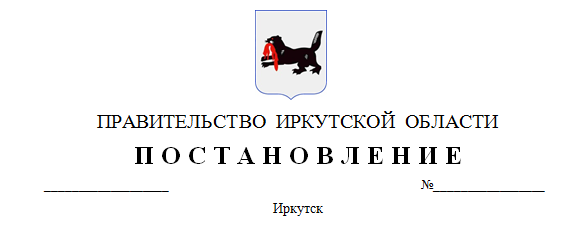 О внесении изменений в государственную программу 
Иркутской области «Социальная поддержка населения» 
на 2014 - 2020 годыВ соответствии с пунктом 22 Положения о порядке принятия решений о разработке государственных программ Иркутской области и их формирования и реализации, утвержденного постановлением Правительства Иркутской области от 26 июля 2013 года № 282-пп, руководствуясь частью 4 статьи 66, статьей 67 Устава Иркутской области, Правительство Иркутской областиП О С Т А Н О В Л Я Е Т:1. Внести в государственную программу Иркутской области «Социальная поддержка населения» на 2014 – 2020 годы, утвержденную постановлением Правительства Иркутской области от 24 октября 2013 года № 437-пп (далее – государственная программа), следующие изменения:1) строку «Прогнозная (справочная) оценка ресурсного обеспечения государственной программы» паспорта изложить в следующей редакции:2) строку «Прогнозная (справочная) оценка ресурсного обеспечения подпрограммы» паспорта подпрограммы «Социальное обслуживание населения» на 2014 – 2020 годы, являющейся приложением 1 
к государственной программе, изложить в следующей редакции:приложение 1 к подпрограмме «Социальное обслуживание населения» на 2014 – 2020 годы, являющейся приложением 1 
к государственной программе, изложить в новой редакции (прилагается);3) строку «Прогнозная (справочная) оценка ресурсного обеспечения подпрограммы» паспорта подпрограммы «Обеспечение условий деятельности в сфере социального развития, опеки и попечительства Иркутской области» на 2014 – 2020 годы, являющейся приложением 2 
к государственной программе, изложить в следующей редакции:4) строку «Прогнозная (справочная) оценка ресурсного обеспечения подпрограммы» паспорта подпрограммы «Социальная поддержка населения Иркутской области» на 2014 – 2020 годы, являющейся приложением 3 к государственной программе, изложить в следующей редакции:5) строку «Прогнозная (справочная) оценка ресурсного обеспечения подпрограммы» паспорта подпрограммы «Развитие системы отдыха и оздоровления детей в Иркутской области» на 2014 – 2020 годы, являющейся приложением 4 к государственной программе, изложить в следующей редакции:6) строку «Прогнозная (справочная) оценка ресурсного обеспечения подпрограммы» паспорта подпрограммы «Дети Приангарья» на 
2014 - 2020 годы, являющейся приложением 5 к государственной программе, изложить в следующей редакции:7) строку «Прогнозная (справочная) оценка ресурсного обеспечения подпрограммы» паспорта подпрограммы «Старшее поколение» на 
2014 - 2020 годы, являющейся приложением 6 к государственной программе, изложить в следующей редакции:8) строку «Прогнозная (справочная) оценка ресурсного обеспечения подпрограммы» паспорта подпрограммы «Государственная региональная поддержка социально ориентированных некоммерческих организаций 

в Иркутской области» на 2014 - 2020 годы, являющейся приложением 7 к государственной программе, изложить в следующей редакции:9) в подпрограмме «Доступная среда для инвалидов и других маломобильных групп населения» на 2014 – 2020 годы, являющейся приложением 8 к государственной программе:в паспорте:строку «Целевые показатели подпрограммы»:пункт 5 изложить в следующей редакции:«5) доля парка подвижного состава автомобильного и городского наземного электрического транспорта общего пользования, оборудованного для перевозки МГН, в парке этого подвижного состава в Иркутской области (автомобильного, трамвайного, троллейбусного)»;пункт 8 изложить в следующей редакции:«8) доля детей-инвалидов, которым созданы условия для получения качественного начального общего, основного общего и среднего образования, в общей численности детей-инвалидов школьного возраста в Иркутской области»;

пункт 9 изложить в следующей редакции:«9) доля детей-инвалидов в возрасте от 5 до 18 лет, получающих дополнительное образование, в общей численности детей-инвалидов данного возраста в Иркутской области»; пункт 10 изложить в следующей редакции:«10) доля детей-инвалидов в возрасте от 1,5 до 7 лет, охваченных дошкольным образованием, в общей численности детей-инвалидов данного возраста в Иркутской области»;в пункте 14 слово «создана» заменить словом «сформирована»;дополнить пунктом 31 следующего содержания:«31) доля выпускников-инвалидов 9 и 11 классов, охваченных профориентационной работой, в общей численности выпускников-инвалидов»;строку «Прогнозная (справочная) оценка ресурсного обеспечения государственной подпрограммы» паспорта изложить в следующей редакции:в разделе 1 «ЦЕЛЬ И ЗАДАЧИ ПОДПРОГРАММЫ, ЦЕЛЕВЫЕ ПОКАЗАТЕЛИ ПОДПРОГРАММЫ, СРОКИ РЕАЛИЗАЦИИ»абзац двадцать третий изложить в следующей редакции:«5) доля парка подвижного состава автомобильного и городского наземного электрического транспорта общего пользования, оборудованного для перевозки МГН, в парке этого подвижного состава в Иркутской области (автомобильного, трамвайного, троллейбусного)»;абзац двадцать шестой изложить в следующей редакции:«8) доля детей-инвалидов, которым созданы условия для получения качественного начального общего, основного общего и среднего образования, в общей численности детей-инвалидов школьного возраста в Иркутской области»;абзац двадцать седьмой изложить в следующей редакции:«9) доля детей-инвалидов в возрасте от 5 до 18 лет, получающих дополнительное образование, в общей численности детей-инвалидов данного возраста в Иркутской области»; абзац двадцать восьмой изложить в следующей редакции:«10) доля детей-инвалидов в возрасте от 1,5 до 7 лет, охваченных дошкольным образованием, в общей численности детей-инвалидов данного возраста в Иркутской области»;В абзаце тридцать втором слово «создана» заменить словом «сформирована»;дополнить новым абзацем сорок девятым следующего содержания:«31) доля выпускников-инвалидов 9 и 11 классов, охваченных профориентационной работой, в общей численности выпускников-инвалидов»;в разделе 3 «МЕРЫ ГОСУДАРСТВЕННОГО РЕГУЛИРОВАНИЯ, НАПРАВЛЕННЫЕ НА ДОСТИЖЕНИЕ ЦЕЛИ И ЗАДАЧ ПОДПРОГРАММЫ»:в абзаце десятом цифры «415», «317», «2018» заменить цифрами «450», «402», «2021»;в абзаце одиннадцатом цифры «23» заменить цифрами «27»;в абзаце двенадцатом цифры «42» заменить цифрами «54»;в абзаце тринадцатом цифры «173», «139», «11», «3», «20» заменить цифрами «221», «148», «32», «12», «29»;

в абзаце четырнадцатом цифры «12» заменить цифрами «15», слова «адаптированы в 2015 году» исключить;в абзаце пятнадцатом цифры «35» заменить цифрами «41»;в абзаце шестнадцатом цифры «32» заменить цифрами «44»;в абзаце семнадцатом цифры «2018», «72,29» заменить цифрами «2021», «89,3»;в разделе 4 «РЕСУРСНОЕ ОБЕСПЕЧЕНИЕ ПОДПРОГРАММЫ»: в абзаце втором цифры «481 025,6» заменить цифрами «512 285,6»;в абзаце шестом цифры «56 425,7» заменить цифрами «57 457,4»;в абзаце седьмом цифры «16 429,9» заменить цифрами «38 436,8»;в абзаце восьмом цифры «16 429,9» заменить цифрами «20 540,6»;в абзаце девятом цифры «16 429,9» заменить цифрами «20 540,6»;в абзаце десятом цифры «136 038,2» заменить цифрами «149 570,3»;в абзаце четырнадцатом цифры «19 900,0» заменить цифрами «20 800,0»;в абзаце пятнадцатом цифры «16 429,9» заменить цифрами «20 540,6»;в абзаце шестнадцатом цифры «16 429,9» заменить цифрами «20 540,6»;в абзаце семнадцатом цифры «16 429,9» заменить цифрами «20 540,6»;в абзаце восемнадцатом цифры «272 275,3» заменить цифрами «289 611,3»;дополнить новым абзацем двадцать третьим следующего содержания:«2018 год – 17 336,0 тыс. руб.»;в абзаце двадцать третьем цифры «72 712,1» заменить цифрами «73 104»;в абзаце двадцать седьмом цифры «7 417,1» заменить цифрами «7 248,8»;дополнить новым абзацем двадцать восьмым следующего содержания:«2018 год – 560,2 тыс. руб.»;в разделе 6 «ОБЪЕМЫ ФИНАНСИРОВАНИЯ МЕРОПРИЯТИЙ ПОДПРОГРАММЫ ЗА СЧЕТ СРЕДСТВ ФЕДЕРАЛЬНОГО БЮДЖЕТА»: в абзаце первом   цифры «238 633,8» заменить цифрами «289 611,3»;дополнить новыми абзацами четырнадцатым, пятнадцатым, шестнадцатым следующего содержания:«2018 год – 17 336,0 тыс. руб., в том числе:1 684,0 тыс. руб. - объем субсидий Министерства образования и науки Российской Федерации;15 652,0 тыс. руб. - объем субсидий Министерства труда и социальной защиты Российской Федерации»;в абзаце четырнадцатом цифры «33» заменить цифрами «21»;в разделе 7 «СВЕДЕНИЯ ОБ УЧАСТИИ МУНИЦИПАЛЬНЫХ ОБРАЗОВАНИЙ ИРКУТСКОЙ ОБЛАСТИ В РЕАЛИЗАЦИИ ПОДПРОГРАММЫ»: 

в абзаце втором цифры «72712,1» заменить цифрами «73 104,0»;в абзаце шестом цифры «7 417,1» заменить цифрами «7 248,8»;дополнить новым абзацем седьмым следующего содержания:«2018 год – 560,2 тыс. руб.»;в абзаце восьмом цифры «30» заменить цифрами «21»;в разделе 11 «ОЦЕНКА ЭФФЕКТИВНОСТИ РЕАЛИЗАЦИИ ПОДПРОГРАММЫ»:в абзаце девятом цифры «78,0» заменить цифрами «89,3»;в абзаце одиннадцатом цифры «76,1» заменить цифрами «88,5»;абзац тринадцатый   изложить в следующей редакции:«5) доля парка подвижного состава автомобильного и городского наземного электрического транспорта общего пользования, оборудованного для перевозки МГН, в парке этого подвижного состава в Иркутской области (автомобильного, трамвайного, троллейбусного) увеличится с 4,2% до 16,8% (12,6%; 12,1%, 25,6%)»;в абзаце четырнадцатом цифры «73,5» заменить цифрами «79,4»;в абзаце пятнадцатом цифры «18» заменить цифрами «33,5»;абзац шестнадцатый изложить в следующей редакции:«8) доля детей-инвалидов, которым созданы условия для получения качественного начального общего, основного общего и среднего образования, в общей численности детей-инвалидов школьного возраста увеличится до 100 %»;абзац семнадцатый изложить в следующей редакции:«9) доля детей-инвалидов в возрасте от 5 до 18 лет, получающих дополнительное образование, в общей численности детей-инвалидов данного возраста увеличится до 50 %»; абзац восемнадцатый изложить в следующей редакции:«10) доля детей-инвалидов в возрасте от 1,5 до 7 лет, охваченных дошкольным образованием, в общей численности детей-инвалидов данного возраста увеличится до 100 %»;в абзаце двадцать первом цифры «25,5» заменить цифрами «26,7»;в абзаце двадцать втором слово «создана» заменить словом «сформирована», цифры «48,3» заменить цифрами «41,4»;в абзаце двадцать третьем цифры «88,9» заменить цифрами «93,2»;в абзаце двадцать четвертом цифры «82,3» заменить цифрами «88,2»;в абзаце двадцать восьмом цифры «78» заменить цифрами «69»;в абзаце двадцать девятом цифры «600» заменить цифрами «1800»;в абзаце тридцатом цифры «288» заменить цифрами «171»;в абзаце тридцать втором цифры «48,3» заменить цифрами «54,7»;в абзаце тридцать седьмом цифры «112» заменить цифрами «262»;дополнить новым абзацем тридцать девятым следующего содержания:«31) доля выпускников-инвалидов 9 и 11 классов, охваченных профориентационной работой, в общей численности выпускников-инвалидов увеличится до 100 %».10) приложения 9, 10, 12, 13 к государственной программе изложить 
в новой редакции (прилагаются).2. Настоящее постановление подлежит официальному опубликованию на «Официальном интернет-портале правовой информации» (www.pravo.gov.ru).3. Настоящее постановление вступает в силу с 1 января 2018 года.«Прогнозная (справочная) оценка ресурсного обеспечения государственной программыОбъем финансирования государственной         программы составляет:2014 год – 19 771 162,7 тыс. руб.;2015 год – 20 195 618,8 тыс. руб., в том числе возвращенный остаток субсидии 2014 года Пенсионного фонда Российской Федерации в сумме 26 237,0 тыс. руб.;2016 год – 21 255 835,1 тыс. руб.;2017 год – 22 880 079,1 тыс. руб.;2018 год – 23 961 024,4 тыс. руб.;2019 год – 23 839 070,8 тыс. руб.;2020 год – 23 883 730,8 тыс. руб.Объем финансирования за счет средств областного бюджета составляет:2014 год – 15 662 862,7 тыс. руб.;2015 год – 16 566 576,0 тыс. руб.;2016 год – 17 790 110,2 тыс. руб.;2017 год – 19 455 047,6 тыс. руб.;2018 год – 20 581 211,0 тыс. руб.;2019 год – 20 383 767,4 тыс. руб.;2020 год – 20 345 167,2 тыс. руб.Объем финансирования за счет средств федерального бюджета (прогноз) составляет:2014 год – 4 050 810,0 тыс. руб.;2015 год – 3 564 951,4 тыс. руб.;2016 год – 3 435 144,7 тыс. руб.;2017 год – 3 388 162,8 тыс. руб.;2018 год – 3 367 747,6 тыс. руб.;2019 год – 3 443 797,8 тыс. руб.2020 год – 3 527 058,0 тыс. руб.Объем финансирования за счет средств местных бюджетов (прогноз) составляет:2014 год – 57 490,0 тыс. руб.;2015 год – 53 092,3 тыс. руб.;2016 год – 22 372,6 тыс. руб.;2017 год – 27 587,1 тыс. руб.;2018 год – 12 065,8 тыс. руб.;2019 год – 11 505,6 тыс. руб.;2020 год – 11 505,6 тыс. руб.Объем финансирования за счет иных источников составляет:2015 год – 10 999,1 тыс. руб.;2016 год – 8 207,6 тыс. руб.;2017 год – 9 281,6 тыс. руб.»;«Прогнозная (справочная) оценка ресурсного обеспечения подпрограммыОбъем финансирования подпрограммы составляет:2014 год – 3 802 407,3 тыс. руб.;2015 год – 4 124 728,1 тыс. руб., в том числе возвращенный остаток субсидии 2014 года Пенсионного фонда Российской Федерации в сумме 26 237,0 тыс. руб.;2016 год – 4 364 900,7 тыс. руб.;2017 год – 5 384 948,3 тыс. руб.;2018 год – 6 157 261,6 тыс. руб.;2019 год – 5 970 765,7 тыс. руб.;2020 год – 5 932 165,5 тыс. руб.Объем финансирования за счет средств областного бюджета составляет:2014 год – 3 802 407,3 тыс. руб.;2015 год – 4 124 728,1 тыс. руб., в том числе возвращенный остаток субсидии 2014 года Пенсионного фонда Российской Федерации в сумме 26 237,0 тыс. руб.;2016 год – 4 364 900,7 тыс. руб.;2017 год – 5 384 948,3 тыс. руб.;2018 год – 6 157 261,6 тыс. руб.;2019 год – 5 970 765,7 тыс. руб.;2020 год – 5 932 165,5 тыс. руб.»;«Прогнозная (справочная) оценка ресурсного обеспечения подпрограммыОбъем финансирования подпрограммы составляет:2014 год – 1 160 061,2 тыс. руб.;2015 год – 1 102 342,8 тыс. руб.;2016 год – 1 153 283,0 тыс. руб.;2017 год – 1 157 295,5 тыс. руб.;2018 год – 1 333 157,5 тыс. руб.;2019 год – 1 274 639,6 тыс. руб.;2020 год – 1 274 639,6 тыс. руб.Объем финансирования за счет средств областного бюджета составляет:2014 год – 1 160 061,2 тыс. руб.;2015 год – 1 102 342,8 тыс. руб.;2016 год – 1 153 283,0 тыс. руб.;2017 год – 1 157 295,5 тыс. руб.;2018 год – 1 333 157,5 тыс. руб.;2019 год – 1 274 639,6 тыс. руб.;2020 год – 1 274 639,6 тыс. руб.»;«Прогнозная (справочная) оценка ресурсного обеспечения подпрограммыОбъем финансирования подпрограммы составляет:2014 год – 7 935 646,9 тыс. руб.;2015 год – 7 628 585,1 тыс. руб.;2016 год – 7 578 577,3 тыс. руб.;2017 год – 7 726 970,7 тыс. руб.;2018 год – 7 829 541,0 тыс. руб.;2019 год – 7 903 863,8 тыс. руб.;2020 год – 7 979 979,7 тыс. руб.Объем финансирования за счет средств областного           бюджета составляет:2014 год – 5 880 345,0 тыс. руб.;2015 год – 6 036 012,7 тыс. руб.;2016 год – 6 163 563,9 тыс. руб.;2017 год – 6 344 125,8 тыс. руб.;2018 год – 6 441 372,3 тыс. руб.;2019 год – 6 500 892,5 тыс. руб.;2020 год – 6 572 498,8 тыс. руб.Объем финансирования за счет средств федерального бюджета (прогноз) составляет:2014 год – 2 055 301,9 тыс. руб.;2015 год – 1 592 572,4 тыс. руб.;2016 год – 1 415 013,4 тыс. руб.;2017 год – 1 382 844,9 тыс. руб.;2018 год – 1 388 168,7 тыс. руб.;2019 год – 1 402 971,3 тыс. руб.;2020 год – 1 407 480,9 тыс. руб.»;« Прогнозная (справочная) оценка ресурсного обеспечения подпрограммыОбъем финансирования подпрограммы составляет:2014 год – 632 726,2 тыс. руб.;2015 год – 611 286,9 тыс. руб.;2016 год – 633 235,3 тыс. руб.;2017 год – 644 842,6 тыс. руб.;2018 год – 636 391,1 тыс. руб.;2019 год – 636 391,1 тыс. руб.;2020 год – 636 391,1 тыс. руб.Объем финансирования за счет средств областного бюджета составляет:2014 год – 515 144,0 тыс. руб.;2015 год – 595 127,8 тыс. руб.;2016 год – 595 143,6 тыс. руб.;2017 год – 624 504,3 тыс. руб.;2018 год – 624 885,5 тыс. руб.;2019 год – 624 885,5 тыс. руб.;2020 год – 624 885,5 тыс. руб.Объем финансирования за счет средств федерального бюджета (прогноз) составляет:2014 год – 106 200,3 тыс. руб.;2016 год – 20 471,0 тыс. руб.;Объем финансирования за счет средств местных бюджетов (прогноз) составляет:2014 год – 11 381,9 тыс. руб.;2015 год – 16 159,1 тыс. руб.;2016 год – 17 620,7 тыс. руб.;2017 год – 20 338,3 тыс. руб.;2018 год – 11 505,6 тыс. руб.;2019 год – 11 505,6 тыс. руб.;2020 год – 11 505,6 тыс. руб.»;«Прогнозная (справочная) оценка ресурсного обеспечения подпрограммыОбъем финансирования подпрограммы составляет:2014 год – 6 043 072,8 тыс. руб.;2015 год – 6 512 956,6 тыс. руб.;2016 год – 7 425 594,4 тыс. руб.;2017 год – 7 875 033,4 тыс. руб.;2018 год – 7 925 270,8 тыс. руб.;2019 год – 8 003 904,4 тыс. руб.;2020 год – 8 011 048,7 тыс. руб.Объем финансирования за счет средств областного бюджета составляет:2014 год – 4 260 587,8 тыс. руб.;2015 год – 4 654 530,4 тыс. руб.;2016 год – 5 460 234,5 тыс. руб.;2017 год – 5 893 868,1 тыс. руб.;2018 год – 5 963 027,9 тыс. руб.;2019 год – 5 963 077,9 тыс. руб.;2020 год – 5 891 471,6 тыс. руб.Объем финансирования за счет средств федерального бюджета (прогноз) составляет:2014 год – 1 782 485,0 тыс. руб.;2015 год – 1 847 427,1 тыс. руб.;2016 год – 1 957 152,3 тыс. руб.;2017 год – 1 975 909,3 тыс. руб.;2018 год – 1 962 242,9 тыс. руб.;2019 год – 2 040 826,5 тыс. руб.;2020 год – 2 119 577,1 тыс. руб.Объем финансирования за счет иных источников составляет: 2015 год – 10 999,1 тыс. руб.;2016 год – 8 207,6 тыс. руб.;2017 год – 5 256,0 тыс. руб.»;«Прогнозная (справочная) оценка ресурсного обеспечения подпрограммыОбъем финансирования подпрограммы составляет:2014 год – 21 556,3 тыс. руб.;2015 год – 12 015,9 тыс. руб.;2016 год – 16 994,0 тыс. руб.;2017 год – 14 501,2 тыс. руб.;2018 год – 10 425,6 тыс. руб.;2019 год – 10 425,6 тыс. руб.;2020 год – 10 425,6 тыс. руб.Объем финансирования за счет средств областного бюджета составляет:2014 год – 21 556,3 тыс. руб.;2015 год – 12 015,9 тыс. руб.;2016 год – 16 994,0 тыс. руб.;2017 год – 10 475,6 тыс. руб.;2018 год – 10 425,6 тыс. руб.;2019 год – 10 425,6 тыс. руб.;2020 год – 10 425,6 тыс. руб.Объем финансирования за счет иных источников составляет:2017 год – 4 025,6 тыс. руб.»;«Прогнозная (справочная) оценка ресурсного обеспечения подпрограммыОбъем финансирования подпрограммы составляет:2014 год – 37 292,0 тыс. руб.;2015 год – 31 163,6 тыс. руб.;2016 год – 18 880,0 тыс. руб.;2017 год – 19 030,0 тыс. руб.;2018 год – 30 540,0 тыс. руб.;2019 год – 18 540,0 тыс. руб.;2020 год – 18 540,0 тыс. руб.Объем финансирования за счет средств областного бюджета составляет:2014 год – 8 161,0 тыс. руб.;2015 год – 6 380,4 тыс. руб.;2016 год – 18 880,0 тыс. руб.;2017 год – 19 030,0 тыс. руб.;2018 год – 30 540,0 тыс. руб.;2019 год – 18 540,0 тыс. руб.;2020 год – 18 540,0 тыс. руб.Объем финансирования за счет средств федерального бюджета составляет:2014 год – 17 989,0 тыс. руб.;2015 год – 13 427,0 тыс. руб.Объем финансирования за счет средств местных бюджетов (прогноз) составляет:2014 год – 11 142,0 тыс. руб.;2015 год – 11 356,2 тыс. руб.»; «Прогнозная (справочная) оценка ресурсного обеспечения подпрограммыОбъем финансирования реализации подпрограммы составляет:2014 год – 138 400,0 тыс. руб.;2015 год – 172 539,8 тыс. руб.;2016 год – 64 370,4 тыс. руб.;2017 год – 57 457,4 тыс. руб.;2018 год – 38 436,8 тыс. руб.;2019 год – 20 540,6 тыс. руб.;2020 год – 20 540,6 тыс. руб.Объем финансирования за счет средств областного бюджета составляет:2014 год – 14 600,1 тыс. руб.;2015 год – 35 437,9 тыс. руб.;2016 год – 17 110,5 тыс. руб.;2017 год – 20 800,0 тыс. руб.;2018 год – 20 540,6 тыс. руб.;2019 год – 20 540,6 тыс. руб.;2020 год – 20 540,6 тыс. руб.Объем финансирования за счет средств федерального бюджета составляет:2014 год – 88 833,8 тыс. руб.;2015 год – 111 524,9 тыс. руб.;2016 год – 42 508,0 тыс. руб.;2017 год – 29 408,6 тыс. руб.;2018 год – 17 336,0 тыс. руб.Объем финансирования за счет средств местных бюджетов (прогноз) составляет:2014 год – 34 966,1 тыс. руб.;2015 год – 25 577,0 тыс. руб.;2016 год – 4 751,9 тыс. руб.;2017 год – 7 248,8 тыс. руб.;2018 год – 560,2 тыс. руб.»;Исполняющий обязанности первого заместителя Губернатора Иркутской области – Председателя Правительства Иркутской областиР.Н. Болотов